Отчет о деятельности Кибердружины, созданной для работы по формированию у учащихся активной гражданской позиции и неприятию идеологии терроризма в информационно-телекоммуникационной сети «Интернет»за 1 квартал 2021 годаГБПОУ РД «Профессионально-педагогический колледж имени З.Н. Батырмурзаева»За указанный период в сети интернет не выявлены сайты, содержащие экстремистский контент.Руководитель кибердружины                Кадирова М.Р.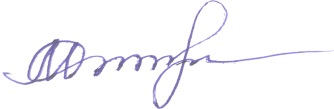 №п/пНаименование созданного Кибердружиной информационного материала(статья, видеоролик и др.)Наменование сайта либо социальной сети, где опубликована информацияОхват, количество просмотровСсылка на сайт и на публикацию1.Акция «Добрая суббота»instagram1292https://www.instagram.com/p/CKdpouzDNn3/ День студентаinstagram1512https://www.instagram.com/p/CKeQF88DhLi/ Встреча с вневедомственной группойinstagram1326https://www.instagram.com/p/CLCPmKBDiEB/ Колледж, с Днем рождения!instagram2210https://www.instagram.com/p/CLHUVSyD3yT/ 100 лет ДАССРinstagram1707https://www.instagram.com/p/CLLxKkQjHXd/ День призывника и 23 февраляinstagram1499https://www.instagram.com/p/CLofwQ2jBJI/ Акция «Вам любимые»instagram1214https://www.instagram.com/p/CMM2WlPDtNn/ 8 Мартаinstagram2457https://www.instagram.com/p/CMNNbJJjeYk/ Акция «Спасибо»instagram1093https://www.instagram.com/p/CMRs8rTj4Pv/ Играй с умом!instagram1404https://www.instagram.com/p/CMRs8rTj4Pv/ Учиться модно!instagram2310https://www.instagram.com/p/CLhId2KDO2q/ №п/пНаименование мероприятий медийного характера, организованных КибердружинамиМесто проведения мероприятия Охват, количество студентов, принявших в мероприятии участие  Ссылка на информацию ГБПОУ РД «Профессионально-педагогический колледж имени З.Н. Батырмурзаева»500https://ppk-z.dagestanschool.ru/site/pub?id=740 Всероссийский урок памяти «Блокадный хлеб».ГБПОУ РД «Профессионально-педагогический колледж имени З.Н. Батырмурзаева»750https://ppk-z.dagestanschool.ru/site/pub?id=743 Интеллектуальный командный квиз «Игра с умом»ГБПОУ РД «Профессионально-педагогический колледж имени З.Н. Батырмурзаева»70https://ppk-z.dagestanschool.ru/site/pub?id=747 23 февраля и День призывникаГБПОУ РД «Профессионально-педагогический колледж имени З.Н. Батырмурзаева»20https://ppk-z.dagestanschool.ru/site/pub?id=759 Фотоконкурс на тему: «Люблю твою красоту, Дагестан!» ГБПОУ РД «Профессионально-педагогический колледж имени З.Н. Батырмурзаева»50https://ppk-z.dagestanschool.ru/site/pub?id=771 Участие во Всероссийской акции «Вам, любимые!», посвященной Международному женскому днюГБПОУ РД «Профессионально-педагогический колледж имени З.Н. Батырмурзаева»10https://ppk-z.dagestanschool.ru/site/pub?id=776 Участие во Всероссийской акции взаимопомощи "Мы вместе"ГБПОУ РД «Профессионально-педагогический колледж имени З.Н. Батырмурзаева»150https://ppk-z.dagestanschool.ru/site/pub?id=780 Интеллектуальный квиз среди ребят «Игра с умом»ГБПОУ РД «Профессионально-педагогический колледж имени З.Н. Батырмурзаева»60https://ppk-z.dagestanschool.ru/site/pub?id=785 Мероприятия в рамках Всероссийского фестиваля «Крымская весна-2021»ГБПОУ РД «Профессионально-педагогический колледж имени З.Н. Батырмурзаева»500https://ppk-z.dagestanschool.ru/site/pub?id=791 №п/пНаименование мероприятий медийного характера, в которых члены кибердружины приняли участиеМесто проведения мероприятия Охват, количество студентов, принявших в мероприятии участие  Ссылка на информацию Уроки мужества, посвященные Дням воинской славы РоссииГБПОУ РД «Профессионально-педагогический колледж имени З.Н. Батырмурзаева»750https://ppk-z.dagestanschool.ru/site/pub?id=741 Участие в квесте «Сталинградская битва»!ГБПОУ РД «Профессионально-педагогический колледж имени З.Н. Батырмурзаева»10https://ppk-z.dagestanschool.ru/site/pub?id=786 Встреча студентов с межведомственной группой по противодействию идеологии экстремизма и терроризма.ГБПОУ РД «Профессионально-педагогический колледж имени З.Н. Батырмурзаева»100https://ppk-z.dagestanschool.ru/site/pub?id=745 Встреча студентов с сотрудником МЧСГБПОУ РД «Профессионально-педагогический колледж имени З.Н. Батырмурзаева»100https://ppk-z.dagestanschool.ru/site/pub?id=761 Правовые классные часы на тему: «Несанкционированный митинг: все об ответственности за организацию и участие»ГБПОУ РД «Профессионально-педагогический колледж имени З.Н. Батырмурзаева»900https://ppk-z.dagestanschool.ru/site/pub?id=760 Психологическое  тестирование по выявлению лиц, подверженных идеологии терроризмаГБПОУ РД «Профессионально-педагогический колледж имени З.Н. Батырмурзаева»1093https://ppk-z.dagestanschool.ru/site/pub?id=762 Участие в муниципальном этапе военно-спортивной игры «Зарница» ГБПОУ РД «Профессионально-педагогический колледж имени З.Н. Батырмурзаева»10https://ppk-z.dagestanschool.ru/site/pub?id=766 Тестирование на предмет потребления наркотических и психотропных веществГБПОУ РД «Профессионально-педагогический колледж имени З.Н. Батырмурзаева»500https://ppk-z.dagestanschool.ru/site/pub?id=767 Встречи студентов с сотрудниками отдела просвещения г.Хасавюрт при Муфтияте РДГБПОУ РД «Профессионально-педагогический колледж имени З.Н. Батырмурзаева»400https://ppk-z.dagestanschool.ru/site/pub?id=768 Участие в онлайн-семинаре «Урок Трезвости»ГБПОУ РД «Профессионально-педагогический колледж имени З.Н. Батырмурзаева»15https://ppk-z.dagestanschool.ru/site/pub?id=782 Конкурс стихотворений и эссе «Люблю тебя, мой Дагестан!», посвященный 100-летию ДАССР.ГБПОУ РД «Профессионально-педагогический колледж имени З.Н. Батырмурзаева»50https://ppk-z.dagestanschool.ru/site/pub?id=783 №п/пНаименование материала, содержащего противоправную информацию и информацию, способную причинить вред физическому и нравственному здоровью подрастающего поколенияНаименование сайта либо социальной сети, где опубликован материалСсылка на информацию 1.-Директор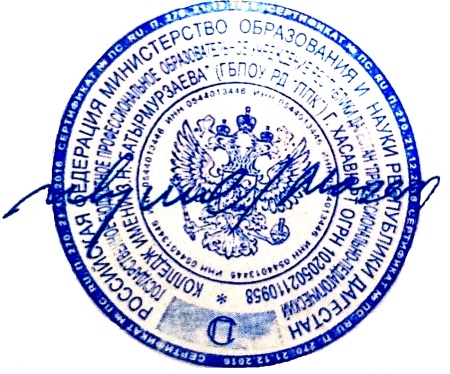 Сулейманов М.С.